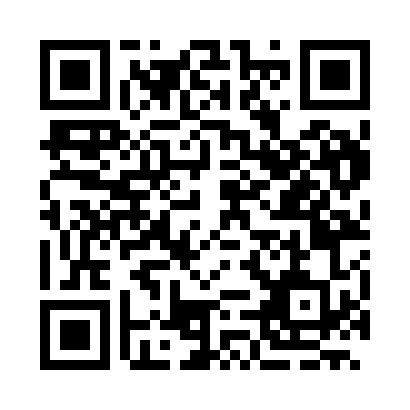 Prayer times for Kokora, BulgariaWed 1 May 2024 - Fri 31 May 2024High Latitude Method: Angle Based RulePrayer Calculation Method: Muslim World LeagueAsar Calculation Method: HanafiPrayer times provided by https://www.salahtimes.comDateDayFajrSunriseDhuhrAsrMaghribIsha1Wed4:306:171:186:148:189:592Thu4:286:161:176:158:2010:003Fri4:276:151:176:158:2110:024Sat4:256:131:176:168:2210:035Sun4:236:121:176:168:2310:056Mon4:216:111:176:178:2410:077Tue4:206:101:176:188:2510:088Wed4:186:091:176:188:2610:109Thu4:166:081:176:198:2710:1110Fri4:146:061:176:198:2810:1311Sat4:136:051:176:208:2910:1412Sun4:116:041:176:218:3010:1613Mon4:096:031:176:218:3110:1714Tue4:086:021:176:228:3210:1915Wed4:066:011:176:228:3310:2116Thu4:056:001:176:238:3410:2217Fri4:035:591:176:238:3510:2418Sat4:025:591:176:248:3610:2519Sun4:005:581:176:258:3710:2720Mon3:595:571:176:258:3810:2821Tue3:575:561:176:268:3910:2922Wed3:565:551:176:268:4010:3123Thu3:555:541:176:278:4110:3224Fri3:535:541:176:278:4210:3425Sat3:525:531:186:288:4210:3526Sun3:515:521:186:288:4310:3627Mon3:505:521:186:298:4410:3828Tue3:495:511:186:298:4510:3929Wed3:485:511:186:308:4610:4030Thu3:475:501:186:308:4710:4231Fri3:465:501:186:318:4710:43